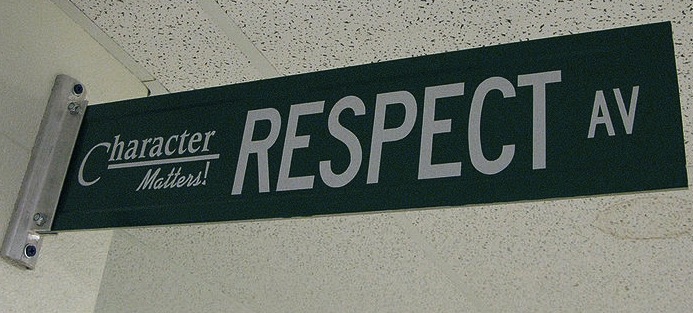 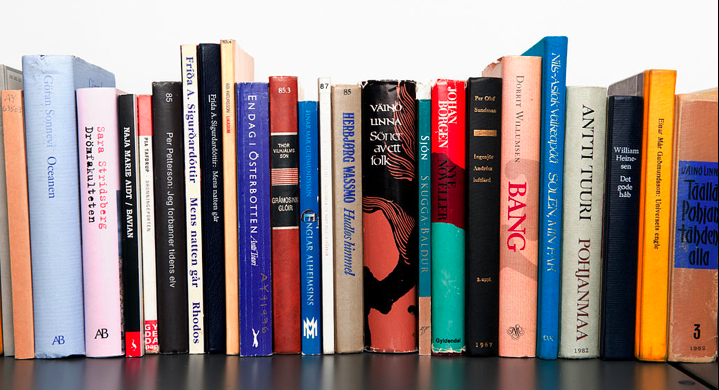 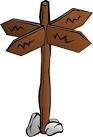 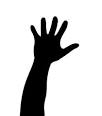 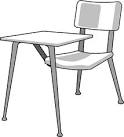 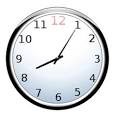 I have read and understand this syllabus.(Student signature)
(Parent/guardian signature)I have read and understand this syllabus.(Student signature)
(Parent/guardian signature)I have read and understand this syllabus.______________________________________                                                 Student Signature Parent Signature                                                        